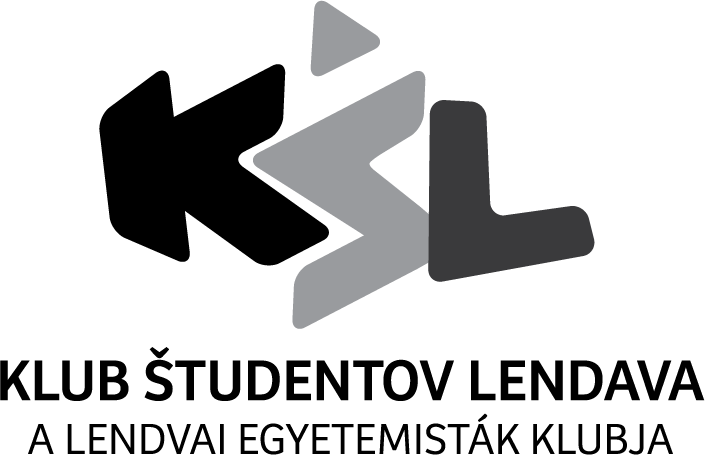 Označi naravo projekta. (Vstavi znak X)kulturna	športna	humanitarnaizobraževalnapromocijska	Družabna/zabavna	drugo_____________________________številka projektaProjektna dokumentacija IP r o j e k t n i   n a č r tsplošni podatki o projektunaziv projektatrajanje projektaodgovorna osebavodja projektatelefonska številkaelektronska poštaupravni odbor in vodjaseja potrditvePredsednikHuso Jusićšt. sklepadatum izvedbeVodja projektakraj izvedbevsebinanamen projekta (alinejsko - primer: povečati prepoznavnost, študentom ponuditi tečaj...)cilji projekta (alinejsko - primer: 30 študentov se nauči jezika, ...)operativni načrt izvedbepodroben opis projekta(opis vsebine, časovnica/terminski plan, spremljevalne aktivnosti...)predvideno število udeležencev predvideno število udeležencevfinančna konstrukcijaprojektni sodelavci in zadolžitveIme in priimekNaloge12345678stroški dela in povračila stroškov - specifikacijaIme in priimekVrstaBruto znesek v EUR12345stroški drugih storitevIzvajalec drugih storitevPredmet storitevBruto znesek v EUR123456drugo opombe
(kje lahko nastanejo razlike v stroških…) 